Motion Test Study GuideTest Layout:The test will be a combination of multiple choice, short answer, and some picture problems. It is worth 100 points, and will be completed in 1 class period. Definitions: Students should be able to define the following words:	Motion	Relative motion	Distance	DisplacementSpeed	Velocity	Instantaneous speed	Average speed	Acceleration (positive, negative, and a change of direction)Concepts: Students should understand thatDisplacement is the shortest distance between two placesAt times displacement may be 0 (if an object ends right where it started)Speed is a relationship between distance and time and is measured in  Speed = distance/time 	Time =	distance/speed	Distance = speed x timeAn object's acceleration can be positive, negative, or 0. An object accelerates when at a constant speed if it changes directionAcceleration is equal to       and is a rate of a rateAcceleration is measured in  Graphing: Students should be able to interpret speed and velocity graphs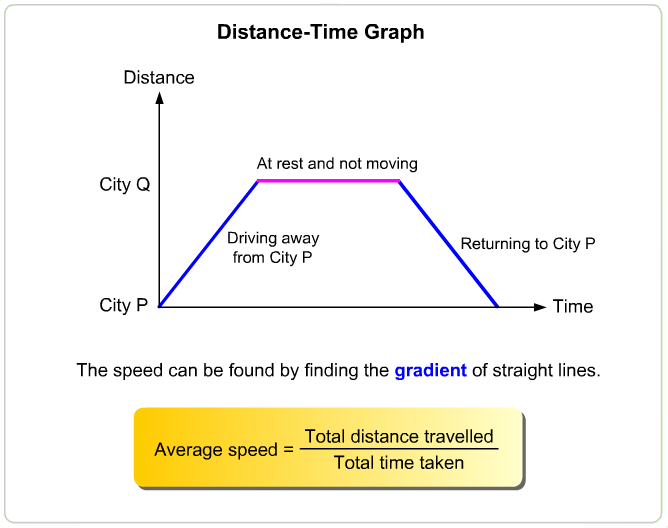 ________________________________________________________________________________________________________________________________________________________________________________________________________________________________________________________________________________________________________________________________________________________________________ 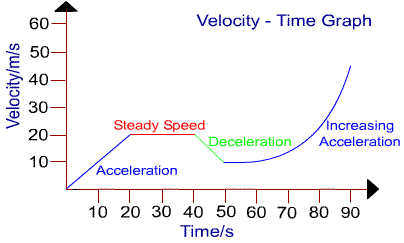 ________________________________________________________________________________________________________________________________________________________________________________________________________________________________________________________________________________________________________________________________________________________________________ 